بسمه تعالی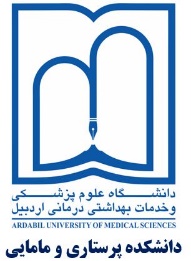 دانشکده پرستاری و ماماییمعاونت آموزشی- اداره آموزشآزمون پایان ترم/ نیمسال اول 1401-1400نام درس: استاد: رشته: نام و نام خانوادگی: شماره دانشجویی: تاریخ امتحان: مدت امتحان: ...... دقیقهردیفسوالنمره ورقه امتحاننمره تجديد نظرنمره به عدد:                                    نام و نام خانوادگي مصحح:نمره به حروف:                                          امضاءنمره به عدد:                        نام و نام خانوادگي مصحح:نمره به حروف:                                   امضاء